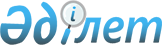 Об основных направлениях развития медной и алюминиевой отраслей металлургического комплекса Республики КазахстанПостановление Кабинета Министров Республики Казахстан от 2 декабря 1992 года N 1011



          В целях стабилизации работы научно-производственного
объединения "Жезказганцветмет", производственных объединений
"Балхашмедь" и "Казглинозем", составляющих основу медной и
алюминиевой отраслей металлургического комплекса республики,
обеспечения приоритетного развития этих предприятий и
реализации программы выпуска импортозаменяющей и
конкурентоспособной продукции Кабинет Министров Республики
Казахстан ПОСТАНОВЛЯЕТ:




          1. Одобрить программу "Основные направления развития
медной и алюминиевой отраслей металлургического комплекса
Республики Казахстан", разработанную объединениями  
"Жезказганцветмет", "Балхашмедь" и "Казглинозем" совместно
с Министерством промышленности Республики Казахстан (прилагается).




          Поручить Министерству промышленности Республики Казахстан
реализовать Программу в установленные сроки.




          3. Министерству промышленности, Министерству 
внешнеэкономических связей Республики Казахстан провести работу
по созданию акционерных обществ с привлечением инвестиций
зарубежных партнеров для строительства и освоения Бозшакольского,
Актогайского, Каратауского, Жыландинского месторождений, ТЭЦ-2
в г.Жезказгане, а также производства первичного алюминия и
алюминиевой продукции в г.Павлодаре.




          4. Министерству промышленности с участием Госэкономкомитета,
Министерства внешнеэкономических связей Республики Казахстан
проработать вопрос об участии республики в международном
консорциуме по строительству бокситового добывающего комплекса в
Гвинейской Республике на базе месторождения Диан-Диан.




          (Пункт 5.) 
<*>



          Сноска. Пункт пятый - признан утратившим силу постановлением 
Кабинета Министров Республики Казахстан от 28 февраля 1995 г. N 207.




          6. Министерству промышленности, Госэкономкомитету, 
Министерству финансов Республики Казахстан рассмотреть 
предложения Павлодарского алюминиевого завода по предоставлению 
в соответствии с мировой практикой льготного тарифа 
на электроэнергию для производства первичного алюминия и дать 
по ним заключение.




          7. Министерству внешнеэкономических связей Республики 
Казахстан выдавать начиная с 1993 года научно-производственному
объединению "Жезказганцветмет", производственному объединению
"Балхашмедь", производственному объединению "Казглинозем"
генеральные лицензии на экспорт производимой ими продукции.




          Разрешить предприятиям осуществлять реализацию такой
продукции собственными силами или по их усмотрению через
специализированные государственные внешнеторговые
организации.




          8. Министерству энергетики и топливных ресурсов Республики
Казахстан совместно с Министерством финансов Республики
Казахстан до 1 января 1993 г. разработать и утвердить порядок
финансирования строительства энергетических объектов,
предусмотрев установление научно-производственному объединению
"Жезказганцветмет" льготных тарифов на электрическую и
тепловую энергию для компенсации затрат на строительство ТЭЦ-2
в г.Жезказгане.




          9. Госэкономкомитету, Министерству промышленности Республики
Казахстан предусмотреть при разработке планов-прогнозов и проекта
бюджета на соответствующий год выделение финансовых ресурсов под
льготные кредиты на строительство объектов, заложенных в Программе.




          10. Считать целесообразными передать тресты "Казмедьстрой"
(г.Жезказган) и "Прибалхашстрой" (г.Балхаш) в состав соответственно
научно-производственного объединения "Жезказганцветмет" и
производственного объединения "Балхашмедь" без уменьшения объемов
строительства к уровню плана 1992 года другим заказчикам.




          11. Главам Жезказганской, Павлодарской, Семипалатинской и
Актюбинской областных администраций оказывать содействие в
реализации Программы.









                        Премьер-министр




                    Республики Казахстан






                                        О Д О Б Р Е Н А



                                постановлением Кабинета Министров
                                      Республики Казахстан
                                  от 2 декабря 1992 года N 1011











                                            П Р О Г Р А М М А




              "Основные направления развития медной и алюминиевой




                  отраслей металлургического комплекса Республики




                                                    Казахстан




                                          (  т а б л и ц а )








					© 2012. РГП на ПХВ «Институт законодательства и правовой информации Республики Казахстан» Министерства юстиции Республики Казахстан
				